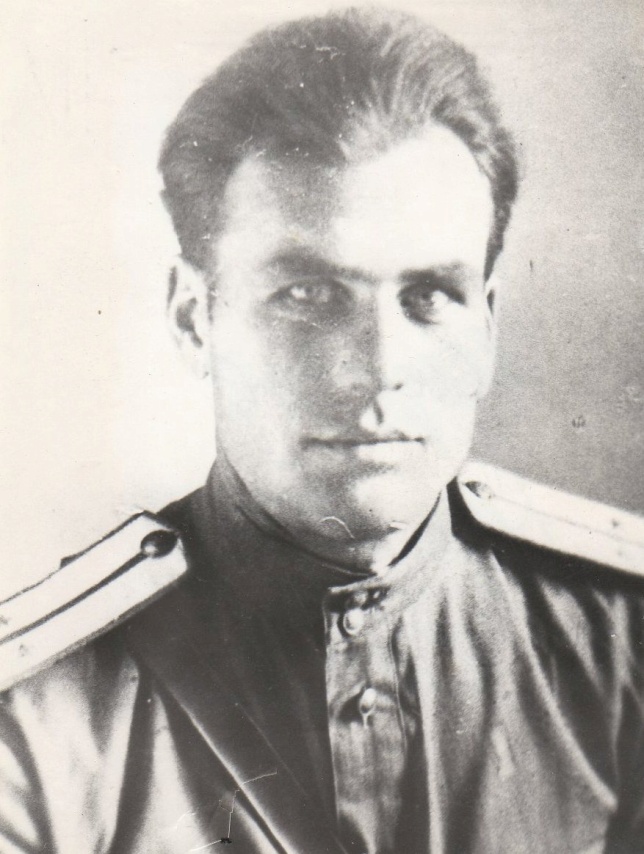 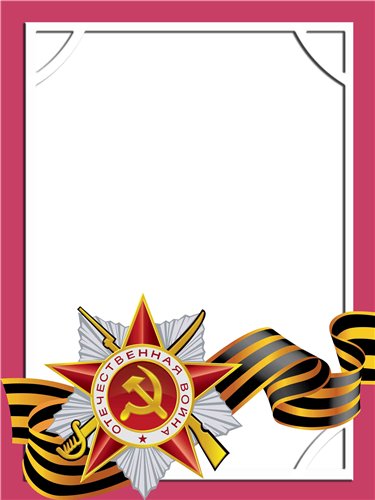                                                                                                                                        Морозов                                           Николай                                                       Тимофеевич                                                  Ветеран войны и труда        Родился в 1913 г., п. Атиг, русский, б/п.        С Т А Р Ш И Й - Л Е Й Т Е Н А Н Т     А В И А Ц И И         На фронт пошел добровольцем в 1942 г. Воевал в составе экипажа самолета Ш-2, первого авиационного транспортного полка, первый НТД в должности бортового авиационного техника до окончания войны. Имеет ранение. Общая контузия.        После демобилизации работал на Атигском Заводе.           Награжден медалями «За боевые заслуги», «За победу над Германией» и другие 4 медали.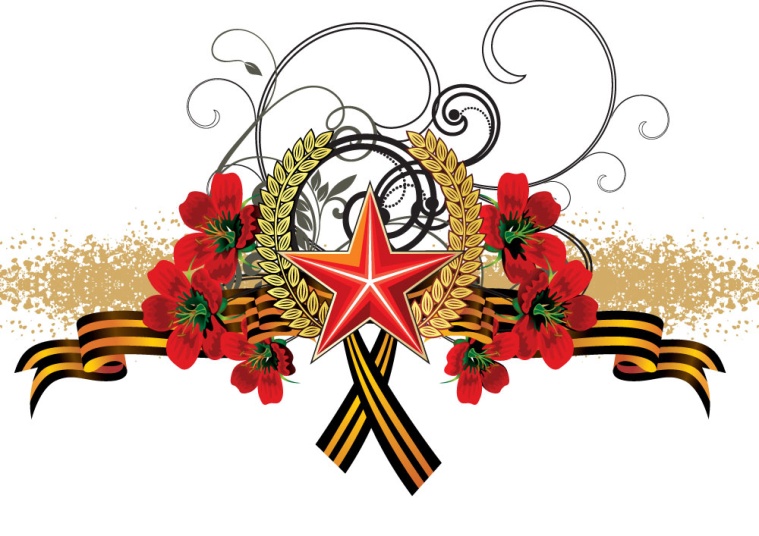 